Joannie Rochette nommée ambassadrice des athlètes pour les Championnats du monde ISU de patinage artistique 2013OTTAWA (ONT.) – La médaillée de bronze olympique Joannie Rochette a été nommée ambassadrice des athlètes pour les Championnats du monde ISU de patinage artistique 2013 qui se dérouleront du 11 au 17 mars 2013, au Budweiser Gardens, à London, Ontario.Joannie a remporté la médaille de bronze chez les femmes aux Jeux olympiques d’hiver 2010, à Vancouver, grâce à une performance pleine d’émotion dans les programmes court et libre. La patineuse décorée a participé à sept championnats du monde et gagné la médaille d’argent aux Championnats du monde ISU de patinage artistique 2009, à Los Angeles.« Je suis très honorée d’être l’ambassadrice des athlètes pour les Championnats du monde ISU à London. Les patineurs d’autres pays aiment beaucoup concourir au Canada à cet événement. Ils savent que les partisans appuient les patineurs, s’y connaissent en patinage et applaudiront tous les athlètes », a déclaré Joannie. « Je me réjouis de représenter tous les patineurs et d’être avec eux à London. J’ai concouru à cet endroit aux Championnats canadiens et il s’agit d’une merveilleuse patinoire, où règne une ambiance intime. Je sais que les partisans assisteront à d’excellentes performances de tous les patineurs. »
À titre d’ambassadrice des athlètes, Joannie prendra part à la promotion, aux cérémonies, aux entrevues médiatiques, aux réceptions, aux séances d’autographes et au divertissement sur place. L’annonce a été faite alors que près de 100 jeunes patineurs étaient réunis au Budweiser Gardens en vue des auditions pour les patineurs qui récupèrent les fleurs et les participants aux cérémonies aux championnats. « Nous sommes honorés du retour de Joannie aux championnats du monde, à London, à titre d’ambassadrice des athlètes », a affirmé Benoît Lavoie, président de Patinage Canada. « Elle continue à inspirer les jeunes patineurs au Canada et dans le monde entier. Joannie comprend les nombreuses émotions ainsi que les expériences que vivront les athlètes et nos partisans auront l’occasion d’interagir avec elle à diverses occasions durant l’événement. Nous sommes ravis que Joannie demeure engagée dans notre sport et joue un rôle spécial à ces championnats. »Pour plus de renseignements sur les Championnats du monde ISU de patinage artistique 2013, veuillez visiter : http://www.worlds2013.ca/ -30-Patinage Canada, l’organisme national directeur responsable du développement et de l’administration du patinage au Canada, est la plus importante association de patinage artistique au monde. Comptant plus de 5 000 entraîneurs inscrits, l’association offre des programmes de patinage aux athlètes de tout âge, dans presque 1 300 clubs et écoles de patinage d’un bout à l’autre du pays. Patinage Canada se voue à permettre à tous les Canadiens d’acquérir des aptitudes à la vie quotidienne et d’expérimenter la puissance, la force et la créativité d’un des principaux sports du Canada.En 2012, Patinage Canada a produit deux champions du monde, Tessa Virtue et Scott Moir en danse sur glace et Patrick Chan chez les hommes. Il s’agit de la première fois depuis 1993 que le Canada produit deux champions du monde seniors. « Patinage Canada… initie les Canadiens au patinage depuis 125 ans »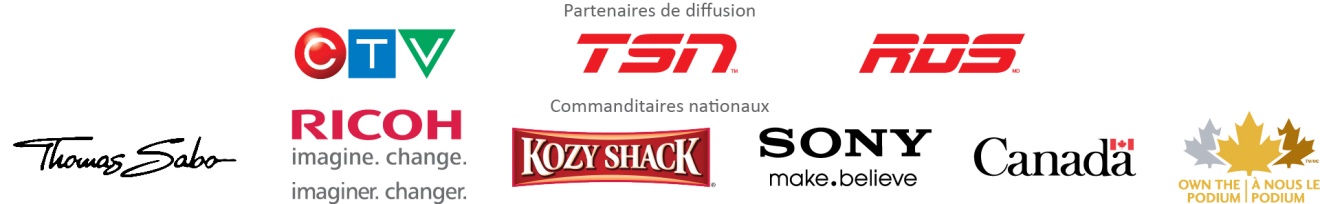 COMMUNIQUÉ DE PRESSELe 14 novembre 2012Pour renseignements : Coordonnatrice des relations publiques613.747.1007, poste 2547
ebowie@skatecanada.ca 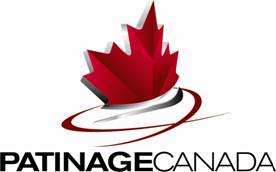 